INDICAÇÃO Nº 3449/2015Indica ao Poder Executivo Municipal  conserto na grade da boca de lobo, na Avenida da Amizade próximo ao número 1687 no bairro Jardim Europa, em Santa Bárbara d’Oeste.Excelentíssimo Senhor Prefeito Municipal, Nos termos do Art. 108 do Regimento Interno desta Casa de Leis, dirijo-me a Vossa Excelência para sugerir que, por intermédio do Setor competente, conserto na grade da boca de lobo, na Avenida da Amizade  próximo ao número 1687 no bairro Jardim Europa, em Santa Bárbara d’Oeste.Justificativa:Este vereador foi procurado por moradores reclamando que a grade da “boca de lobo” está danificada, podendo ocasionar lesões e acidentes aos usuários do sistema de transporte coletivo. Plenário “Dr. Tancredo Neves”, em 11 de setembro de 2.015.Carlos Fontes-vereador-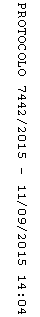 